Сводка по состоянию на 7 июня 2020 года.За минувшие сутки случаев заражения коронавирусной инфекцией COVID-19 на территории муниципального образования «Дорогобужский район» Смоленской области (далее – муниципальный район) не выявлено.Общее число лиц с диагнозом «Коронавирусная инфекция» на сегодняшний день в муниципальном районе составляет 42 человека.Увеличилось число выздоровевших пациентов с COVID-19: на текущий момент данный показатель составляет 10 человек.В муниципальном районе организован ежедневный медицинский осмотр на дому для 79 человек. Они здоровы. Симптомов ОРВИ не выявлено. Уважаемые граждане!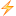 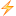 В связи с продолжающейся угрозой завоза и распространения новой коронавирусной инфекции Администрация муниципального образования «Дорогобужский район» Смоленской области информирует.Гражданам, вернувшимся с территорий, где зарегистрированы случаи новой коронавирусной инфекции, необходимо:1. Передавать контактную информацию, сведения о месте и датах своего пребывания, возвращения на «горячую линию»: 8(4812)27-10-95 (ОГБУЗ «Клиническая больница № 1»).2. При появлении первых признаков респираторной инфекции (высокая температура, насморк, кашель) оставаться дома (по месту пребывания) и незамедлительно обращаться за медицинской помощью в ОГБУЗ «Дорогобужская ЦРБ» с представлением информации о своем пребывании на территории, где зарегистрированы случаи новой коронавирусной инфекции.